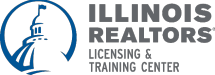 Course Title: 							Course Date: 4/4/2024
RB 746 – Elements of a Contract			Course #: 564003122					Course Time: 9am-12pm
3 – Elective Credit HoursCourse Description: 	 						
Although the actual contracts and riders may change from one area to another, the concepts and elements involved in sound contract writing do not. This course is designed to cover the elements inherent in all real estate contracts and how the agents’ knowledge impacts their clients, as well as explore the most recent concerns regarding contract preparation.				Course Location: ZoomInstructor: 	James A. HochmanCost:	$40 (Elements only) $150 (full 12-hours)Make check payable to: 	James A. HochmanSubmit registration to: 	James A. HochmanEmail: 				jhochman@schainbanks.com	Phone: (630) 640 - 4041REGISTRATION Name: 								NRDS or  License #: 																Business Address: 												City/State 								Zip:					Email: 									Phone:			If you require special accommodations due to a disability, please describe the accommodation(s) requested:																																									 Payment type: ◻ Check 											Signature:													